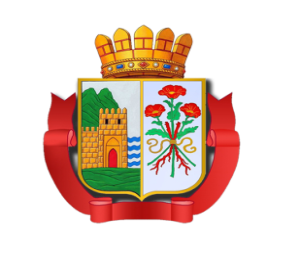 Республика Дагестан«ДЕРБЕНТСКОЕ ГОРОДСКОЕ УПРАВЛЕНИЕ ОБРАЗОВАНИЯ»Муниципальное бюджетное дошкольное образовательное учреждение «Центр развития –детский сад № 11 «Петушок». Дербент ул.Ленина , 89 ;    e-mail: detsadpetushok11@mail.ru                                                                                                                          «     »               2019г.ПРИКАЗ №____«Об утверждении Антикорупционной политики»В МБДОУ «ЦРР д/с №11 «Петушок»В целях реализации –  Федерального закона от 25 декабря 2008 г. № 273-ФЗ «О противодействии коррупции», законом Республики Дагестан от 7 апреля 2009 года №21 « О противодействии коррупции в Республике Дагестан».ПриказываюУтвердить прилагаемую Антикоррупционную политику в МБДОУ «ЦРР д/с №11 «Петушок»Утвердить локальные акты по противодействию коррупции в МБДОУ «ЦРР д/с №11 «Петушок»Назначить ответственные лица по профилактике коррупционных и иных правонарушенийЗаведующей МБДОУ разместить на официальном сайте МБДОУ «ЦРР д/с №11 «Петушок» в информационно-телекоммуникационной сети Интернет настоящий приказ.Контроль за выполнением приказа оставляю за собой.Заведующая МБДОУ «ЦРР д/с №11 «Петушок»                                                 Савзиханова С.М.